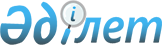 О внесении изменений и дополнений в решение Павлодарского городского маслихата от 31 марта 2010 года N 26/23 "Об утверждении "Правил предоставления жилищной помощи на территории города Павлодара"
					
			Утративший силу
			
			
		
					Решение маслихата города Павлодара Павлодарской области от 14 сентября 2012 года N 63/10. Зарегистрировано Департаментом юстиции Павлодарской области 12 октября 2012 года N 3236. Утратило силу решением маслихата города Павлодара Павлодарской области от 14 июня 2017 года № 167/21 (вводится в действие по истечении десяти календарных дней после дня его первого официального опубликования)
      Сноска. Утратило силу решением маслихата города Павлодара Павлодарской области от 14.06.2017 № 167/21 (вводится в действие по истечении десяти календарных дней после дня его первого официального опубликования).
      В соответствии с пунктом 2 статьи 97 Закона Республики Казахстан "О жилищных отношениях", Постановлением Правительства Республики Казахстан от 29 декабря 2011 года N 1626 "О внесении изменений в постановление Правительства Республики Казахстан от 30 декабря 2009 года N 2314 "Об утверждении "Правил предоставления жилищной помощи", в целях социальной защиты граждан Павлодарский городской маслихат РЕШИЛ:
      1. Внести в решение Павлодарского городского маслихата от 31 марта 2010 года N 26/23 "Об утверждении "Правил предоставления жилищной помощи на территории города Павлодара", (зарегистрированное в Реестре государственной регистрации нормативных правовых актов за N 12-1-156, опубликованное 20 мая 2010 года в газетах "Шахар" N 20 и 17 мая 2010 года, 24 мая 2010 года "Версия" N 19, 20), следующие изменения и дополнения:
      Правила предоставления жилищной помощи на территории города Павлодара, утвержденные вышеуказанным решением:
      дополнить пунктом 1-1 следующего содержания:
      "1-1. Малообеспеченные семьи (граждане) – лица, которые в соответствии с жилищным законодательством Республики Казахстан имеют право на получение жилищной помощи.";
      пункты 3, 8, 13, 24, 25, 27 изложить в новой редакции:
      "3. Доля предельно-допустимых расходов – отношение предельно допустимого уровня расходов семьи (гражданина) в месяц на содержание жилого дома (жилого здания), потребления коммунальных услуг и услуг связи в части увеличения абонентской платы за телефон, подключенный к городской сети телекоммуникаций, арендной платы за пользование жилищем, арендованным местным исполнительным органом в частном жилищном фонде, к совокупному доходу семьи (гражданина) в процентах.";
      "8. Расходы на содержание жилого дома (жилого здания) – обязательная сумма расходов собственников помещений (квартир) посредством ежемесячных взносов, установленных решением общего собрания, на эксплуатацию и ремонт общего имущества объекта кондоминиума, содержание земельного участка, расходы на приобретение, установку, эксплуатацию и поверку общедомовых приборов учета потребления коммунальных услуг, расходы на оплату коммунальных услуг, потребленных на содержание общего имущества объекта кондоминиума, а также взносы на накопление денег на предстоящий в будущем капитальный ремонт общего имущества объекта кондоминиума или отдельных его видов.";
      "13. Для назначения жилищной помощи семья (гражданин) обращается в Отдел с заявлением и предоставляет следующие документы:
      1) копию документа, удостоверяющего личность заявителя;
      2) копию правоустанавливающего документа на жилище;
      3) копию книги регистрации граждан;
      4) документы, подтверждающие доходы семьи. Порядок исчисления совокупного дохода семьи (гражданина Республики Казахстан), претендующей на получение жилищной помощи, определяется уполномоченным органом в сфере жилищных отношений;
      5) счета о размерах ежемесячных взносов на содержание жилого дома (жилого здания);
      6) счета на потребление коммунальных услуг;
      7) квитанцию-счет за услуги телекоммуникаций или копия договора на оказание услуг связи;
      8) счет о размере арендной платы за пользование жилищем, арендованным местным исполнительным органом в частном жилищном фонде, предъявленный местным исполнительным органом.
      "24. Жилищная помощь определяется как разница между суммой оплаты расходов на содержание жилого дома (жилого здания), потребление коммунальных услуг и услуг связи в части увеличения абонентской платы за телефон, подключенный к сети телекоммуникаций, арендной платы за пользование жилищем, арендованным местным исполнительным органом в частном жилищном фонде, в пределах норм и предельно-допустимого уровня расходов семьи (граждан) на эти цели, установленных местными представительными органами.";
      "25. Размер жилищной помощи не может превышать сумму фактически начисленных сумм оплаты расходов на содержание жилого дома (жилого здания), потребления коммунальных услуг и услуг связи в части увеличения абонентской платы за телефон, подключенный к сети телекоммуникаций, арендной платы за пользованием жилищем.";
      "27. Жилищная помощь на оплату потребления коммунальных услуг и услуг связи в части увеличения абонентской платы за телефон, подключенный к сети телекоммуникаций, арендной платы за пользованием жилищем предоставляется в виде перечисления денежных средств через банки второго уровня на счет поставщика услуг.
      Жилищная помощь на оплату капитального ремонта и (или) взносов на накопление средств на капитальный ремонт общего имущества объектов кондоминиума в виде перечисления денежных средств через банки второго уровня на лицевой счет заявителя.".
      2. Контроль за выполнением настоящего решения возложить на постоянную комиссию по социальной политике.
      3. Настоящее решение вводится в действие по истечении 10 (десять) календарных дней после дня его первого официального опубликования.
					© 2012. РГП на ПХВ «Институт законодательства и правовой информации Республики Казахстан» Министерства юстиции Республики Казахстан
				
      Председатель сессии

Г. Кайдарова

      Секретарь городского маслихата

М. Желнов
